Forensic Science II	Course No. 44226	Credit: 1.0Pathways and CIP Codes: Corrections, Security, Law, & Law Enforcement Services (43.0199) – Law Enforcement StrandCourse Description: An application level course that expands upon skills learned in the technical level course and provides students with knowledge and skills needed to pursue postsecondary training in LPSCS careers requiring Forensic Science (i.e., Forensic Anthropology, Forensic Medicine, Medical Examiner). (Prerequisite: Forensic Science I.)Directions: The following competencies are required for full approval of this course. Check the appropriate number to indicate the level of competency reached for learner evaluation.RATING SCALE:4.	Exemplary Achievement: Student possesses outstanding knowledge, skills or professional attitude.3.	Proficient Achievement: Student demonstrates good knowledge, skills or professional attitude. Requires limited supervision.2.	Limited Achievement: Student demonstrates fragmented knowledge, skills or professional attitude. Requires close supervision.1.	Inadequate Achievement: Student lacks knowledge, skills or professional attitude.0.	No Instruction/Training: Student has not received instruction or training in this area.Benchmark 1: CompetenciesBenchmark 2: CompetenciesBenchmark 3: CompetenciesBenchmark 4:	 CompetenciesBenchmark 5:	 CompetenciesBenchmark 6: CompetenciesBenchmark 7:	 CompetenciesBenchmark 8:	 CompetenciesBenchmark 9: CompetenciesBenchmark 10: CompetenciesBenchmark 11: CompetenciesBenchmark 12: CompetenciesI certify that the student has received training in the areas indicated.Instructor Signature: 	For more information, contact:CTE Pathways Help Desk(785) 296-4908pathwayshelpdesk@ksde.org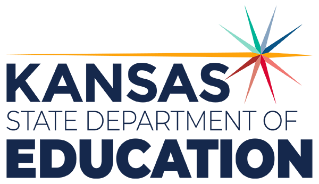 900 S.W. Jackson Street, Suite 102Topeka, Kansas 66612-1212https://www.ksde.orgThe Kansas State Department of Education does not discriminate on the basis of race, color, national origin, sex, disability or age in its programs and activities and provides equal access to any group officially affiliated with the Boy Scouts of America and other designated youth groups. The following person has been designated to handle inquiries regarding the nondiscrimination policies:	KSDE General Counsel, Office of General Counsel, KSDE, Landon State Office Building, 900 S.W. Jackson, Suite 102, Topeka, KS 66612, (785) 296-3201. Student name: Graduation Date:#DESCRIPTIONRATING1.1Discuss forensic science as a multidiscipline science to solve crime.1.2Outline the steps of the judicial process.1.3Discuss education, training, and opportunities of career options.1.4Actively approach utilizing public awareness and preventive measures to reduce crime.#DESCRIPTIONRATING2.1Evaluate the importance of a code of ethics to professional organizations.2.2Differentiate between the five common models of interrogation.2.3Describe proper procedures for interrogation of children and adults.2.4Identify verbal and physical signs of deception.2.5Explain the importance of objectivity in report writing.#DESCRIPTIONRATING3.1Describe presumptive and confirmatory tests.3.2  Utilize advanced techniques to visualize fingerprints.3.3Compare and contrast trace evidence under different types of microscopes (i.e. spectroscopy, electromagnetic radiation).#DESCRIPTIONRATING4.1Explain the chemistry of fire.4.2Discuss the proper methods of detecting, collecting, and preserving arson evidence.4.3Describe laboratory procedures to analyze flammable residues.4.4Examine the psychology and motives of an arsonist.#DESCRIPTIONRATING5.1Differentiate between components of the various types of explosives.5.2Describe the methods of detecting, collecting, and processing explosion evidence.5.3Research and report a case of terrorist bombing.#DESCRIPTIONRATING6.1Describe the circulatory system and its forensic implications.6.2Explain the function of the respiratory system and its forensic implications.6.3Identify forensic evidence on the skeletal system.6.4Evaluate forensic evidence from the digestive system.#DescriptionRATING7.1Discuss how investigators study the extent and degree of injuries.7.2Differentiate between the types of blunt-force and sharp-force trauma.#DescriptionRATING8.1Describe the steps of a death investigation.8.2Compare and contrast collection of biological and non-biological evidence during an autopsy.8.3Describe the organization and structure of the autopsy report.#DescriptionRating9.1Explain the stages of the criminal profiling process.9.2Assess the importance of victimology in the criminal profiling process.9.3Generate a criminal profile of a serial killer.#Descriptionrating10.1Discuss the contributions of various forensic specialists to crime scene reconstruction.10.2Evaluate factors that can lead to incorrect reconstruction.10.3Describe the factors involved in a motor vehicle collision.10.4Explain the importance of the Law of Conservation of Momentum and Law of Conservation of Energy in accident reconstruction.10.5#DescriptionRating11.1Differentiate between the three general categories of cybercrime (i.e. individual, property, government).11.2Discuss the importance of the various tools available to cybercrime investigators.11.3Explore concerns associated with the future of cybercrime.#DescriptionRating12.1Review how the Internet enabled the rapid growth of social media.12.2Discuss Internet safety and provide tools/methods for using the Internet safely.12.3Explain the forensic implications of digital evidence.